GEOL 1301.DECFE INTRODUCTION TO EARTH SCIENCE I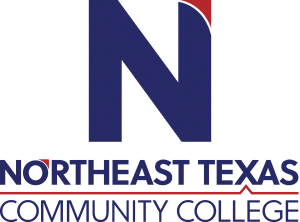 Course Syllabus: Fall 2021 December Intersession (Online)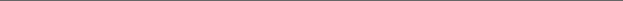 “Northeast Texas Community College exists to provide personal, dynamic learning experiences empowering students to succeed.”Trina Lubbe, M.S., P.G. Office: adjunct faculty, no on campus officePhone: 903.689.3671Email: tlubbe@ntcc.eduThe information contained in this syllabus is subject to change without notice.  Students are expected to be aware of any additional course policies presented by the instructor during the course.Course Description:  Lecture: Extension of the study of geology, astronomy, meteorology and oceanography, focusing on natural resources, hazards and climate variability.   TSI REQUIREMENT: n/aPREREQUISITE(S): noneREQUIRED TEXTBOOK AND MATERIALS:  The Good Earth, 5e, by McConnell & Steer;  ISBN 978-1-260-46629-4	MCCONNELL / THE GOOD EARTH: INTRO TO EARTH SCIENCE DIGITAL TEXT W/CONNECT (+Proctorio) 	$96.00Minimum Technology Requirements: Laptop or computer Printer access (helpful but not required)Access to high speed daily internet Microsoft Office 365 (available as a free download for all NTCC students)Required Computer Literacy Skills:Ability to use a web browser to access NTCC Blackboard System for course information, eBook and McGraw Hill ConnectAbility to access NTCC student email system and communicate professionally and competently with instructor.Ability to create and complete Word documents, save on your computer and upload into Bb assignment links if necessary.Course Goals and/or Objectives:Lecture: Learning Outcomes Upon successful completion of this course, students will: Identify the influence of geologic and hydrologic processes on Earth’s surface. Describe the causes and effects of tectonic, meteorological, oceanographic, and astronomical hazards. Relate climate change to changes in tectonic configurations, astronomical relationships and atmospheric composition.Discuss potential effects of climate variability on Earth systems, including biological systems.Recognize how scientific models represent an abstraction of complex systems, such as ocean circulation and climate variability. Describe natural resources used by humans and their occurrence and extraction. Discuss the effects of renewable and nonrenewable resource development and sustainabilityCollege Student Learning Outcomes:Critical Thinking SkillsCT.1 Students will demonstrate the ability to 1) analyze complex issues, 2) synthesize information, and 3) evaluate the logic, validity, and relevance of data.Communication SkillsCS.1Students will effectively develop, interpret and express ideas through written communication.Empirical and Quantitative SkillsEQS.1 Students will manipulate numerical data or observable facts by organizing and converting relevant information into mathematical or empirical form.EQS.2Students will analyze numerical data or observable facts by processing information with correct calculations, explicit notations, and appropriate technology.Team WorkTW2.  Students will work with others to support and accomplish a shared goal.GEOL 1301 Student Learning Outcomes: 1.  Gain critical thinking skills while working on and completing weekly homework assignments, which include applying methods such as Venn, diagrams, rubrics and concepts maps.2.  Gain awareness of geological events, weather and climate patterns and oceanic circulation on a global scale and understand/evaluate why events/features occur where they do.  Assessment of your awareness is done through various homework assignments.3.  Gain knowledge of geological, meteorological, astronomical and oceanic features and processes through videos, documentary summaries, exams, and homework.  These learning outcomes will be assessed throughout the course and on the final exam.COURSE SCHEDULE:GEOL 1301 Dec Intersession – FALL 2021 EARTH SCIENCE I FOR NON-SCIENCE MAJORS:The full course calendar including all due dates AND RECOMMENDED COMPLETION DATES at https://calendar.google.com/calendar/embed?src=r4jt2da22l2dd3qtfva7k474gk%40group.calendar.google.com&ctz=America%2FChicago has suggestions to complete the weekly assignments which spread out the work instead of cramming it all into the day it is due.Evaluation/Grading Policy:  This course will consist of Movie Night questions, Homework assignments, two tests and a final exam with the following weight in calculating final course average:	25% Homework	25% Tests25% Movie Night Questions	25% Final ExamCLASS ATTENDANCE: Your online activity within the course will be monitored throughout the session.  Participation and staying current in the course will be considered during final grade evaluation.  GENERAL POLICIES AND PROCEDURES: Due Dates and Deadlines:  The deadline for turning in all assignments, tests, and quizzes will be 11:59pm on the due date.  This deadline does not apply to the Final Exam.  Due dates for all assignments in this course can be found in the Start Here Folder or at: https://calendar.google.com/calendar/embed?src=r4jt2da22l2dd3qtfva7k474gk%40group.calendar.google.com&ctz=America%2FChicago This is a completely  online course.  Assignments are due weekly; thus, keeping up with the schedule is essential to your success. Your personal schedule must allow you to keep up with the due dates for the assignments. Late work is not allowed in this course, so you must plan your schedule carefully.  EXTRA CREDIT IS NOT OFFERED IN THIS COURSE.Technical Difficulties:  Technical issues with your computer/tablet/smart phone/internet/wifi are not an excuse to miss deadlines.  This is why assignments should not be put off until near the deadline.  The following items reflect your grading criteria and must all be completed and submitted via Blackboard:MOVIE NIGHT QUESTIONS:  Each chapter covered in this course includes a related video to watch with associated “Movie Night” questions.  All but one of the questions multiple-choice, and are simply answered by watching and listening to the movie.  I provide a printable copy of the questions for your convenience if you have printer access, but you will need to turn in your answers through the electronic submission of movie questions.  You have 2 attempts for this type of activity and the highest grade will be recorded.After watching the video you will be asked to write a paragraph that describes what you learned or things you found most interesting about the video and why, so be prepared to think about how you will answer that as you watch the video.  Your answer to the last question is worth 30 points so please provide at minimum a 6 sentence paragraph with correct spelling, punctuation, and grammar for your answer, and be sure to provide specific information from the video.  Late submissions of the Movie Night Questions will not be accepted. HOMEWORK: Homework will be assigned for each chapter and must be turned in on time for full credit (no exceptions). Homework will not be accepted after the due date and will be given a score of zero if turned in late.  Homework is open book with three attempts are allowed up until the due date, but 5% will be deducted from any new attempts. TESTS  Four tests will be given during the course using McGraw Hill Proctorio. Tests will be worth 100 points each. Tests will cover material presented in the associated chapters in the textbook, and homework. All test scores will be included in your final grade. Tests must be taken by the due date; no exceptions.FINAL EXAM:  The final exam is 100 questions multiple choice/true false with a 75 minute time limit and you only have one attempt. All final exam questions come directly off of the Tests, questions in the optional Smartbook Activities, and Homework.  The final exam can be taken from home, but McGraw Hill Proctorio mus be used to take the final.  The Final Exam must be taken by the due date; no exceptions.Final Exam-The final exam covers Chapters 1-8, 13, & 16.  The final exam opens Thursday January, 2022 at midnight and closes Friday January 7, 2022 at 12:00 pm noon CST.Communications: EMAIL: Please check your NTCC email EVERYDAY. Email is the official form of communication used here at NTCC.  All emailed questions to the instructor will be responded to within 24 hours, but usually within a few hours when possible. PHONE: My phone # is 903-689-3671.  Please text me with any course related questions.  If the issue cannot be handled by text, I will set up a time to speak with you by phone.  I do not respond to long detailed questions via text message.  ANNOUNCEMENTS: These can be found in Blackboard under the course link on your Bb homepage. Please make sure you are reading any announcements thoroughly when they are posted there.Student Responsibilities/Expectations:Dropping Class: It is your responsibility to drop the class on or before December 31, 2021. If you do not attend class and do not drop it, you will fail the class and receive a grade of F. If you want to drop the class, you must follow the current NTCC guidelines to drop a course.NTCC Academic Honesty Statement:"Students are expected to complete course work in an honest manner, using their intellects and resources designated as allowable by the course instructor. Students are responsible for addressing questions about allowable resources with the course instructor. NTCC upholds the highest standards of academic integrity. This course will follow the NTCC Academic Honesty policy stated in the Student Handbook."ADA Statement:It is the policy of NTCC to provide reasonable accommodations for qualified individuals who are students with disabilities. This College will adhere to all applicable federal, state, and local laws, regulations, and guidelines with respect to providing reasonable accommodations as required to afford equal educational opportunity. It is the student’s responsibility to request accommodations. An appointment can be made with the Academic Advisor/Coordinator of Special Populations located in the College Connection. She/he can be reached at 903-434-8218. For more information and to obtain a copy of the Request for Accommodations, please refer to the NTCC website - Special Populations.Family Educational Rights and Privacy Act (FERPA):The Family Educational Rights and Privacy Act (FERPA) is a federal law that protects the privacy of student education records. The law applies to all schools that receive funds under an applicable program of the U.S. Department of Education. FERPA gives parents certain rights with respect to their children’s educational records. These rights transfer to the student when he or she attends a school beyond the high school level. Students to whom the rights have transferred are considered “eligible students.” In essence, a parent has no legal right to obtain information concerning the child’s college records without the written consent of the student. In compliance with FERPA, information classified as “directory information” may be released to the general public without the written consent of the student unless the student makes a request in writing. Directory information is defined as: the student’s name, permanent address and/or local address, telephone listing, dates of attendance, most recent previous educational institution attended, other information including major, field of study, degrees, awards received, and participation in officially recognized activities/sports.Office HoursMondayTuesdayWednesdayThursdayFridayOnlineOffice HoursOnlineOnlineOnlineOnlineOnline       24/7WEEK 1Dec 9-Dec 15SYLLABUS QUIZ, CH 1 INTRODUCTION TO EARTH SCIENCE, CH 2 EARTH IN SPACE, and CH 3 NEAR EARTH OBJECTS:Syllabus Quiz is due 12/14/21Ch 1-3 Movie Night Questions are due 12/14/21Ch 1-3 Homework Assignments are due 12/15/21Test #1 is due 12/15/21 WEEK 2Dec 16- Dec 22CH 4 PLATE TECTONICS, CHAPTER 5 VOLCANOES, CHAPTER 6 EARTHQUAKESCh 4-6 Movie Night Questions are due 12/21/21Ch 1-3 Homework Assignments are due 12/22/21Test #2 is due 12/22/21WEEK 3Dec 23 – Dec 29CH 7 ROCKS AND MINERALS, CH 8 GEOLOGIC TIMECh 7A, 7B, and 7C or 7D, Ch 8 Movie Night Questions are due 12/28/21Ch 7 & 8 Homework Assignments are due 12/29/21Test #3 is due 12/29/21WEEK 4Dec 30-Jan 7CH 13 OCEANS AND COASTLINES, CH 16 EARTH’S CLIMATE SYSTEM AND FINAL EXAMCh 13 & Ch 16 Movie Night Questions are due 1/4/22Ch 7 & 8 Homework Assignments are due 1/5/22Test #4 is due 1/5/22FINAL EXAM opens 1/6/21 at 12:00am and closes 1/7/21 at NOON 12:00 pm